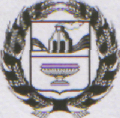 АДМИНИСТРАЦИЯ  НЕНИНСКОГО  СЕЛЬСОВЕТАСОЛТОНСКОГО  РАЙОНА  АЛТАЙСКОГО  КРАЯПОСТАНОВЛЕНИЕ« 25 » февраля 2020 г.                                                                                  №  2с. НенинкаО мероприятиях по пропуску талых и паводковых водВ целях своевременного принятия необходимых мероприятий на период пропуска талых и паводковых вод, предотвращения гибели людей и животных, материального ущерба, ПОСТАНОВЛЯЮ:Создать комиссию по чрезвычайным ситуациям в следующем составе:Председатель комиссии:   Акинина Т.А.- глава сельсоветаЧлены комиссии:		Руф  А.Ф.- главный специалист,Администрации сельсовета Асриян О.- участковый уполномоченный      Полиции (по согласованию)Беляева Л.В.- инженер  ГУП ДХ АК    (Юго-Восточное ДСУ)(Филиал Солтонский) (по согласованию)                                                   			     Каширина Т.М.- зав. Ненинским ФАП      Вальтер Н.Ф.- ветработник      Голубцов В.В.-   мастер Ненинского сетевого    участка ВЭС (по согласованию)         Полежаева О.Н.-   директор Ненинской школыБежбармакова Н.В. – депутат избират. округа № 2Малышкина Л.А. - зав. филиалом Ново- Ажинской школы         Малышкин В.С.-  староста	Коряушкин В.А.   –  депутат избират. округа № 1     2. В случае возникновения чрезвычайной ситуации / угроза затопленияподворий/ вести круглосуточное дежурство по береговым линиям рек Неня, Бия.Дежурные группы:С. Ненинка						с. Новая АжинкаГолубцов В.В.- ответственный	          Малышкин Вит.С.-    ответственный     Гребеньщикова С.И.  			Коряушкин В.А. Ответственным групп составить график дежурства, довести его до членов групп, сообщить дежурные телефоныНенинка			28-3-28   сельсоветНово- Ажинка		 28-3-99   школа3.Создать в селах Ненинка, Ново- Ажинка посты наблюдения зауровнем воды в реках Неня и Бия. Ответственные за работу постов-председатели комиссий:  с. Ненинка	-      Акинина Т.А..			             с. Ново- Ажинка   -  Малышкин Вит.С.4.Определить площадку для эвакуации скота жителей с. Новая Ажинка в случае подтопления. 5.Мастеру сетевого участка Голубцову В.В.. за неделю до наступления паводка установить фонари для освещения  береговой линии в с. Новая Ажинка.6.Взять на учет и привести в надлежащее состояние все имеющиеся плавсредства, принадлежащие гражданам в с.  Новая Ажинка.Ответственные:  Акинина Т.А.. - председатель комиссии.7.Ходатайствовать перед  предпринимателем Щегловой Л.М. о завозе необходимого количества продуктов питания и   товаров первой необходимости  в магазин  с. Новая Ажинка до начала  весеннего паводка.8. До 15.03.2020  Администрации сельсовета (глава  сельсовета и главный специалист Администрации сельсовета) провести разъяснительную работу с населением об опасности весеннего половодья.Директорам Ненинской средней школы Полежаевой О.Н. , зав. филиаломНово- Ажинской школы Малышкиной Л.А. провести беседу со школьниками о правилах безопасного поведения вблизи и при переходе через реку, а также вблизи открытых водоемов.9.При угрозе затопления села Новая Ажинка обеспечить населениетранспортом для возможной эвакуации.Ответственный: Акинина Т.А. – глава  сельсовета.                       10.Контроль за выполнением данного постановления оставляю за собой.Глава  сельсовета				                                       Т.А. Акинина 